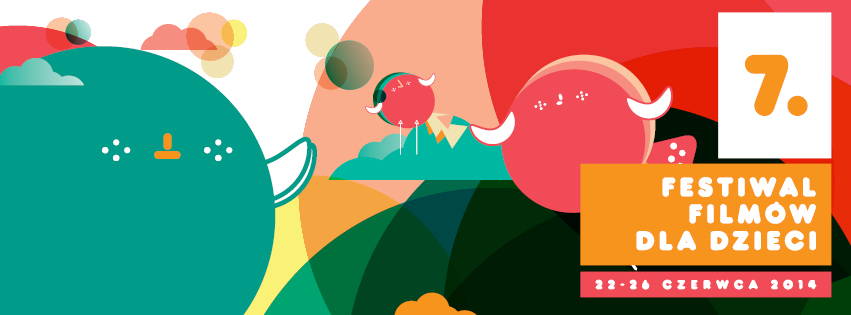 Szanowni Dyrektorzy, nauczyciele, pedagodzy i opiekunowie.Pragniemy serdecznie zaprosić Państwa, a przede wszystkim Państwa podopiecznych, do uczestnictwa w 3 otwartym konkursie filmów amatorskich. Jest on jedną z imprez towarzyszących 7 Festiwalowi Filmów dla Dzieci, gdzie dzieci są zarówno odbiorcami, jak i twórcami filmów. Do 30 maja br. można zgłaszać filmy do konkursu. Dzieci oraz młodzież do 16 – go roku życia mogą zgłaszać swoje prace zarówno indywidualnie jak i grupowo. Dopuszczalne są dowolne techniki wykonania propozycji filmowej (zarówno fabularnej jak animowanej) trwającej do 20 minut. W tym roku – ze względu na jubileuszową, 30. rocznicę premiery „Akademii Pana Kleksa” w reżyserii Krzysztofa Gradowskiego – temat konkursu to „W Sennym Lusterku Pana Kleksa”. Dzięki magicznemu lusterku Pan Kleks mógł zajrzeć w sny wszystkich swoich podopiecznych. Teraz młodzi twórcy mają szansę pokazać najciekawsze historie z sennych marzeń uczniów Akademii.Liczymy, że w tym roku do zabawy tą formą twórczej ekspresji włączy jeszcze więcej artystów niż w latach poprzednich. Dlatego też już dzisiaj zapraszamy wszystkich do wzięcia udziału nie tylko w 3 Otwartym Konkursie Filmów Amatorskich, ale również w 7 Festiwalu Filmów dla Dzieci  - odbywającym się w dniach 22 – 26 czerwca br. w Krakowie i innych miastach Polski Południowej.Liczymy na to, że z Państwa pomocą uda nam się zachęcić młodzież do spróbowania swoich sił w sztuce tworzenia filmu, a przez to rozpocząć przygodę z tworzeniem sztuki.Szczegóły dotyczące konkursu filmowego dla dzieci oraz wydarzeń festiwalowych znajdują się na stronie internetowej www.ffdd.pl. W razie jakichkolwiek pytań, prosimy o kontakt z Moniką Pindziak: m.pindziak@frk.org.pl, kom. 605-105-391 lub Panią Magdaleną Kotulą: m.kotula@frk.org.pl.Filmy należy przesyłać na adres: Fundacja Rozwoju Kina, ul. Pychowicka 7, 30-364 KrakówŻyczymy Państwu i Państwa podopiecznym wielu pozytywnych doświadczeń w tworzeniu i oglądaniu filmów.Z wyrazami szacunku,Organizatorzy 7. Festiwalu Filmów dla Dzieci